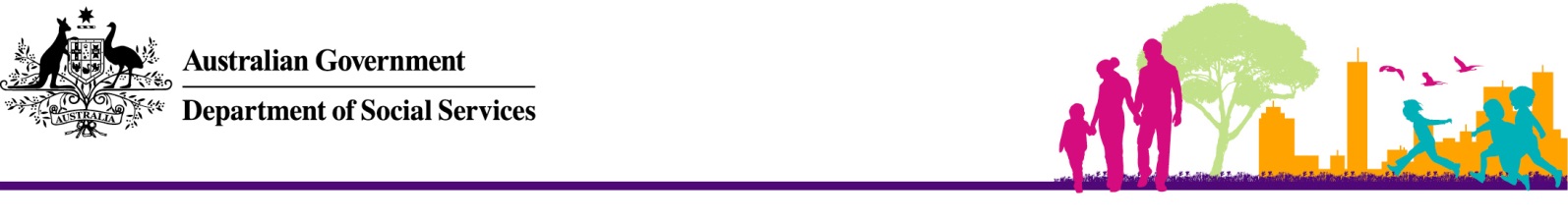 CCMS Fact Sheet – 2011 CCMS Changes (4)Software UpgradeIn this fact sheet:OverviewUpgrade your software before 4 July 2011Error messagesOverviewCCMS Registered Software providers are required to resubmit their products for Registration to reflect the June 2011 changes. When Registration is confirmed, they will be able to provide you with an upgraded software package. Depending on your product, this may be a file or patch you will download or an automatic upgrade. All active software providers have indicated they intend to upgrade their products and are in the process of completing the Registration tests. If any products fail to qualify for Registration that product will cease to be CCMS–Registered after 3 July 2011 and will not be capable of transacting with the CCMS. We are working closely with all CCMS Registered Software Providers to successfully implement the required changes.Upgrade your software before 4 July 2011Your software provider will give you information on what you need to do to install the upgraded software and when you can do it. There is a three-week window for installing the software upgrade from the release of the CCMS changes on the weekend of 11-12 June until the changes take effect after Sunday 3 July 2011.When you submit transactions from Monday 4 July 2011 onwards, you must use the upgraded version of your software. If you try to submit transactions using the old version of your software, it will not be compatible with the new version of the CCMS.Error messagesIf you do not successfully upgrade your software but then attempt to submit, query or update data from 4 July onwards, you will receive an error message of: “Source code invalid”. If you see this message, refer to the instructions from your software provider about how to install the upgrade.